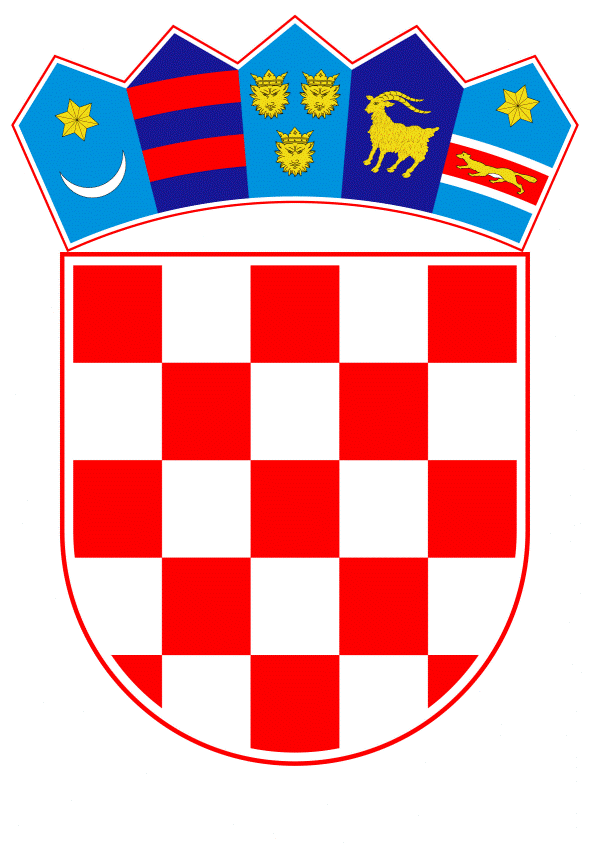 VLADA REPUBLIKE HRVATSKEZagreb, 29. listopada 2020.________________________________________________________________________________________________________________________________________________________________________________________________________________________________________________Banski dvori | Trg Sv. Marka 2 | 10000 Zagreb | tel. 01 4569 222 | vlada.gov.hrPrijedlogNa temelju članka 8. i članka 31. stavka 2. Zakona o Vladi Republike Hrvatske (Narodne novine, br. 150/11, 119/14, 93/16 i 116/18),  Vlada Republike Hrvatske je na sjednici održanoj ________2020. godine donijelaO D L U K Uo financijskom doprinosu za pružanje hitne potpore unutar Europske unije  za suzbijanje epidemije bolesti COVID-19 I.U cilju suzbijanja epidemije bolesti COVID-19 osigurava se financijski doprinos za pružanje hitne potpore unutar Europske unije za financiranje mjera razvoja, proizvodnje ili kupnje i distribucije proizvoda (cjepiva) iz područja medicine sukladno Uredbi Vijeća (EU) 2016/369 od 15. ožujka 2016. o pružanju hitne potpore unutar Unije (SL L 70, 16.3.2016.), kako je izmijenjena Uredbom Vijeća (EU) 2020/521 od 14. travnja 2020. o aktivaciji hitne potpore na temelju Uredbe (EU) 2016/369 i izmjeni njezinih odredaba s obzirom na izbijanje epidemije bolesti COVID-19 (SL L 117, 15.4.2020.).II.Financijski doprinos iz točke I. ove Odluke osigurava se u iznosu od 21.260.301,00 kuna u okviru Državnog proračuna Republike Hrvatske za 2020. godinu s projekcijama za 2021. i 2022. na Razdjelu - 096 Ministarstvo zdravstva.III.Iznos financijskog doprinosa iz točke II. ove Odluke Ministarstvo zdravstva doznačit će Europskoj komisiji u proračun Instrumenta za hitnu potporu. IV.Ova Odluka stupa na snagu danom donošenja.KLASA:URBROJ:Zagreb,								  PREDSJEDNIKmr. sc. Andrej PlenkovićO B R A Z L O Ž E N J EOdluku o proglašenju opasnosti od epidemije zarazne bolesti COVID-19 uzrokovane virusom SARS-CoV-2 za cijelo područje Republike Hrvatske ministar zdravstva donio je 4. ožujka 2020. godine, a navedena bolest je 10. ožujka 2020. godine stavljena na Listu zaraznih bolesti čije je sprečavanje i suzbijanje od interesa za Republiku Hrvatsku. Epidemiju bolesti COVID-19 uzrokovane virusom SARS-CoV-2, ministar zdravstva proglasio je 11. ožujka 2020. godine. Na temelju Sporazuma Europske komisije i država članica sudionica o nabavi cjepiva protiv bolesti COVID-19, sukladno Uredbi Vijeća (EU) 2016/369 od 15. ožujka 2016. o pružanju hitne potpore unutar Unije (SL L 70, 16.3.2016.), kako je izmijenjena Uredbom Vijeća (EU) 2020/521 od 14. travnja 2020. o aktivaciji hitne potpore na temelju Uredbe (EU) 2016/369 i izmjeni njezinih odredaba s obzirom na izbijanje epidemije bolesti COVID-19 (SL L 117, 15.4.2020., u daljnjem tekstu: Uredba), Europska komisija se, u ime država članica sudionica, ovlašćuje sklopiti prethodne sporazume o kupnji s proizvođačima cjepiva radi nabave cjepiva za suzbijanje pandemije bolesti COVID–19 na razini Europske unije. Troškovi prethodnih sporazuma o kupnji s proizvođačima cjepiva financiraju se iz Instrumenta za hitnu potporu. Hitna potpora na temelju Uredbe financira se iz općeg proračuna Unije i doprinosa koji mogu stići od drugih javnih ili privatnih donatora kao vanjski namjenski prihod.U slučaju nedostatnih sredstava u okviru Instrumenta za hitnu potporu, određuje se mogućnost dopune sredstava Instrumenta za hitnu potporu od strane država članica, kako bi nadoknadile manjak sredstava za financiranje svih prethodnih sporazuma o kupnji s proizvođačima cjepiva.Temeljem pisma povjerenice za zdravstvo i sigurnost hrane Europske komisije gđe Stelle Kyriakides i saveznog ministra zdravstva SR Njemačke g. Jensa Spahna, u ulozi predsjedavajućeg Vijećem Europske unije od 10. rujna 2020. godine, države članice izvješćuju se kako sredstva u Instrumentu za hitnu potporu namijenjena za financiranje prethodnih sporazuma o kupnji s proizvođačima cjepiva nisu dostatna za financiranje svih predviđenih prethodnih sporazuma. Navedenim pismom traži se dopuna sredstava od strane država članica u sveukupnom iznosu od 750 milijuna eura kako bi se omogućilo sklapanje dodatnih dvaju prethodnih sporazuma s proizvođačima cjepiva s kojima pregovarački tim Europske komisije provodi pregovore. Namjera financijskog doprinosa država članica EU kao mjere hitne potpore sukladno Uredbi potvrđena je na neformalnoj videokonferenciji ministara zdravstva održanoj 4. rujna 2020. godine. U prilogu predmetnog pisma zaprimljena je i tablica s procjenom proračunskih implikacija svake pojedine države članice EU sukladno udjelu bruto nacionalnog dohotka u ukupnom bruto nacionalnom dohotku EU. Prema navedenom kriteriju iznos doprinosa za Republiku Hrvatsku je 0,4 % bruto nacionalnog dohotka, odnosno 2.810.177 eura.Stoga, financijski doprinos Republike Hrvatske iznosi 21.260.301,00 kuna te se osigurava u okviru Državnog proračuna Republike Hrvatske za 2020. godinu s projekcijama za 2021. i 2022. na Razdjelu - 096 Ministarstvo zdravstva.Slijedom navedenoga, predlaže se Vladi Republike Hrvatske donošenje Odluke o financijskom doprinosu za pružanje hitne potpore unutar Europske unije za suzbijanje epidemije bolesti   COVID-19.ČLANCI UREDBE  VIJEĆA (EU) 2016/369od 15. ožujka 2016. o pružanju hitne potpore unutar Unije  ( L 070 16.3.2016, 1)koja je izmijenjena UREDBOM VIJEĆA (EU) 2020/521 od 14. travnja 2020.Članak 3.Prihvatljive mjere1.  Hitnom potporom na temelju ove Uredbe pruža se hitan odgovor utemeljen na potrebama, kojim se nadopunjuje odgovor pogođenih država članica usmjeren na očuvanje života, sprečavanje i ublažavanje ljudske patnje te očuvanje ljudskog dostojanstva, kad god se za tim ukaže potreba zbog katastrofe iz članka 1. stavka 1. Ne dovodeći u pitanje razdoblje aktivacije kako je navedeno u članku 2. stavku 1., hitna potpora može se dodijeliti i kako bi se odgovorilo na potrebe nastale nakon katastrofe ili spriječila njezina ponovna pojava.2.  Hitna potpora kako je navedena u stavku 1. ovog članka može uključivati bilo kakve mjere humanitarne pomoći koje bi bile prihvatljive za financiranje Unije u skladu s člancima 2., 3. i 4. Uredbe (EZ) br. 1257/96 i stoga može obuhvaćati pomoć, potporu i, kada je to potrebno, operacije zaštite namijenjene spašavanju i očuvanju života za vrijeme katastrofa ili neposredno nakon njih. Može se upotrebljavati i za financiranje drugih rashoda koji su izravno povezani s provedbom hitne potpore na temelju ove Uredbe. Hitna potpora posebno se može upotrebljavati za financiranje mjera utvrđenih u Prilogu.3.  Ne dovodeći u pitanje stavak 4., hitna potpora na temelju ove Uredbe dodjeljuje se i provodi u skladu s temeljnim humanitarnim načelima humanosti, neutralnosti, nepristranosti i neovisnosti.4.  Mjere iz stavka 2. provodi Komisija ili partnerske organizacije koje odabire Komisija. Komisija kao partnerske organizacije može posebno odabrati nevladine organizacije, specijalizirane službe država članica, nacionalna tijela i druga javna tijela, međunarodne organizacije i njihove agencije te, ako je to primjereno i potrebno za provedbu mjere, druge organizacije i subjekte koji imaju potrebno stručno znanje ili djeluju u sektorima relevantnima za pomoć u katastrofama, kao što su privatni pružatelji usluga, proizvođači opreme, znanstvenici i istraživačke ustanove. Komisija pritom održava blisku suradnju s pogođenom državom članicom.Članak 4.Vrste financijskih intervencija i provedbeni postupci1.  Komisija provodi financijsku potporu Unije u skladu s Uredbom (EU, Euratom) 2018/1046 Europskog parlamenta i Vijeća ( 1 ). Financiranje Unije za mjere potpore na temelju ove Uredbe osobito se provodi izravnim ili neizravnim upravljanjem u skladu s člankom 62. stavkom 1. točkom (a) odnosno točkom (c) te uredbe.2.  Hitna potpora na temelju ove Uredbe financira se iz općeg proračuna Unije te doprinosa država članica i drugih javnih ili privatnih donatora kao vanjski namjenski prihodi u skladu s člankom 21. stavkom 5. Uredbe (EU, Euratom) 2018/1046.3.  U skladu s člankom 195. Uredbe (EU, Euratom) 2018/1046 Komisija može izravno, bez poziva za podnošenje prijedloga, dodijeliti financiranje Unije za mjere potpore na temelju ove Uredbe koje će se provoditi izravnim upravljanjem. U tu svrhu Komisija može sklapati okvirne sporazume o partnerstvu ili se oslanjati na postojeće okvirne sporazume o partnerstvu sklopljene u skladu s Uredbom (EZ) br. 1257/96.4.  Ako Komisija provodi operacije hitne potpore posredstvom nevladinih organizacija, smatra se da su kriteriji u pogledu financijske i operativne sposobnosti ispunjeni ako je između te organizacije i Komisije na snazi okvirni sporazum o partnerstvu u skladu s Uredbom (EZ) br. 1257/96.5.  Hitna potpora na temelju ove Uredbe može se dodijeliti u bilo kojem od sljedećih oblika:(a)  zajednička nabava s državama članicama kako je navedeno u članku 165. stavku 2. Uredbe (EU, Euratom) 2018/1046, u okviru koje države članice mogu u potpunosti kupiti, unajmiti ili zakupiti kapacitete koji su zajednički nabavljeni;(b)  nabava koju provodi Komisija u ime država članica na temelju sporazuma između Komisije i država članica;(c)  nabava koju Komisija kao subjekt u veleprodaji provodi kupnjom, skladištenjem i preprodajom ili doniranjem opreme i usluga, uključujući najam, državama članicama ili partnerskim organizacijama koje odabire Komisija.6.  U slučaju postupka nabave iz stavka 5. točke (b) proizašle ugovore sklapa jedan od sljedećih subjekata:(a)  Komisija, pri čemu se usluge ili roba pružaju ili dostavljaju državama članicama ili partnerskim organizacijama koje odabire Komisija;(b)  države članice sudionice, pri čemu one izravno kupuju, unajmljuju ili zakupljuju kapacitete koje im je nabavila Komisija.7.  U slučaju postupaka nabave iz stavka 5. točaka (b) i (c) Komisija primjenjuje pravila utvrđena u Uredbi (EU, Euratom) 2018/1046 za vlastitu nabavu.PRILOGPrihvatljive mjereU slučaju pandemija s opsežnim posljedicama mogu se financirati sljedeće mjere:(a)  privremeno pojačavanje medicinske radne snage, razmjena zdravstvenih djelatnika, prihvaćanje stranih pacijenata ili druge vrste uzajamne potpore;(b)  uspostava privremenih zdravstvenih objekata i privremeno proširenje postojećih zdravstvenih objekata kako bi se smanjio pritisak na postojeće strukture i povećao ukupni kapacitet zdravstvene skrbi;(c)  aktivnosti za potporu širokoj primjeni medicinskih testova te izradu potrebnih strategija i protokola za znanstveno ispitivanje;(d)  uspostava privremenih karantenskih prostora i druge primjerene mjere na granicama Unije;(e)  razvoj, proizvodnja ili kupnja i distribucija proizvoda iz područja medicine;(f)  povećanja i prenamjene proizvodnih kapaciteta za proizvode iz područja medicine iz točke (e) u cilju rješavanja problema nestašice;(g)  održavanje zaliha proizvoda iz područja medicine iz točke (e) i njihovo odlaganje;(h)  mjere kojima se podupire poduzimanje potrebnih koraka za dobivanje odobrenja za uporabu proizvoda iz područja medicine iz točke (e) ako je to potrebno;(i)  mjere za razvoj odgovarajućih metoda za praćenje razvoja pandemije i rezultata mjera provedenih za suočavanje s njom;(j)  organizacija ad hoc kliničkih ispitivanja potencijalnih terapijskih sredstava ili dijagnostičkih testova u skladu sa standardima za ispitivanja dogovorenima na razini Unije;(k)  znanstvena validacija proizvoda iz područja medicine, uključujući potencijalne nove metode testiranja.Gore navedeni popis nije taksativan.Predlagatelj:Ministarstvo zdravstvaPredmet:Prijedlog Odluke o financijskom doprinosu za pružanje hitne potpore unutar Europske unije za suzbijanje epidemije bolesti COVID-19 